Course SpecificationCourse number and name: (2316333-3) Internet Applications DevelopmentCredits and contact hours: 3 Credits (Lecture: 3/week – Practical Session: Non)Instructor’s or course coordinator’s name: Dr. Alaa E. Abdel-HakimText booksMain Text book: Harvey M. Deitel, Paul J. Deitel, and Abbey Deitel, Internet & World Wide Web: How to Program. Prentice Hall, 5th Edition, 2011.Reference: Robert W. Sebesta, Programming the World Wide Web, Addison-Wesley, 8th Edition, 2014.Specific course informationbrief description of the content of the course (Catalog Description):The course cover the essential topics in developing web applications. Explores the issues involved in designing and building enterprise web applications: client/server architectures, database access, and web services. The course ends with a group project.prerequisites or co-requisites: Multimedia (2316316-3)indicate whether a required, elective, or selected elective course in the program: requiredSpecific goals for the courseThe student will be able to:  Acquire skills necessary to develop web-based applications. Know a theoretical and practical knowledge in web programming in PHP (server side).Design, implement, and maintain dynamic web sites and web-based applications.Design and implement programs for web applications.Use recent platforms for developing web applications.Brief list of topics to be coveredIntroduction to Internet ProtocolsDynamic Web ProgrammingWeb App DevelopmentWeb ServicesWeb Search and MiningWeb Applications and Projectالمملكة العربية السعوديةوزارة التعليم العاليجامعة أم القرىالكلية الجامعية بالجموم – قسم الحاسب الآلي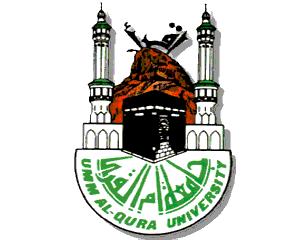 Kingdom of Saudi ArabiaMinistry of Higher EducationUmm Al-Qura UniversityUniversity College in Al-JamoumComputer Dept.Course GoalsProgram OutcomesProgram OutcomesProgram OutcomesProgram OutcomesProgram OutcomesProgram OutcomesProgram OutcomesProgram OutcomesProgram OutcomesProgram OutcomesProgram OutcomesCourse GoalsSOaSObSOcSOdSOeSOfSOgSOhSOiSOjSOk12345Relationship of Course Goals to the Program Student OutcomesRelationship of Course Goals to the Program Student OutcomesSOcAn ability to design, implement and evaluate a computer-based system, process, component, or program to meet desired needs.Students are required design and implement a software project to meet a specification.SOdAn ability to function effectively on teams to accomplish a common goal.Projects are implemented in teams.SOfAn ability to communicate effectively with a range of audiences.The project requires a written final report.SOiAn ability to use current techniques, skills, and tools necessary for computing practices.Projects use current computing and modeling/design tools.